        Mannschaftsmeldebogen Anfängerligen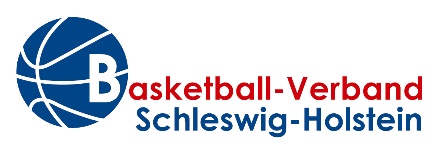 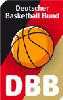           Wettbewerb	 U14	 U12                	 U11		 U10 	 U9		Verein:	     	Landesverband:	Basketball-Verband Schleswig-Holstein e.V.	1  0	     Mannschaft:	 I    II    III    IV    VFN024-06-2019Lfd. NrName, VornameName, VornameName, VornameName, VornameGeburtsdatumGeburtsdatumEndzifferteilnahme-berechtigt abteilnahme-berechtigt abA/E/FA/E/F1234501     ,           ,           ,           ,        .  .    .  .    .  .    .  .  02     ,           ,           ,           ,        .  .    .  .    .  .    .  .  03     ,           ,           ,           ,        .  .    .  .    .  .    .  .  04     ,           ,           ,           ,        .  .    .  .    .  .    .  .  05     ,           ,           ,           ,        .  .    .  .    .  .    .  .  06     ,           ,           ,           ,        .  .    .  .    .  .    .  .  07     ,           ,           ,           ,        .  .    .  .    .  .    .  .  08     ,           ,           ,           ,        .  .    .  .    .  .    .  .  09     ,           ,           ,           ,        .  .    .  .    .  .    .  .  10     ,           ,           ,           ,        .  .    .  .    .  .    .  .  11     ,           ,           ,           ,        .  .    .  .    .  .    .  .  12     ,           ,           ,           ,        .  .    .  .    .  .    .  .  13     ,           ,           ,           ,        .  .    .  .    .  .    .  .  14     ,           ,           ,           ,        .  .    .  .    .  .    .  .  15     ,           ,           ,           ,        .  .    .  .    .  .    .  .  16     ,           ,           ,           ,        .  .    .  .    .  .    .  .  17     ,           ,           ,           ,        .  .    .  .    .  .    .  .  18     ,           ,           ,           ,        .  .    .  .    .  .    .  .  19     ,           ,           ,           ,        .  .    .  .    .  .    .  .  20     ,           ,           ,           ,        .  .    .  .    .  .    .  .  21     ,           ,           ,           ,        .  .    .  .    .  .    .  .  22     ,           ,           ,           ,        .  .    .  .    .  .    .  .  23     ,           ,           ,           ,        .  .    .  .    .  .    .  .  Änderung:Änderung:DatumLfd. Nr.Offizielle Vereinsanschrift:Name:      Vorname:      Straße:      PLZ:         Wohnort:      Tel.:      /     / (P)        /      (D)Fax:      /     / (P)        /      (D)Email:           ,       Ort     , DatumAls Unterschrift gilt die e-Mail Absender Adresse des Abteilungsleiters oder des Vertreters im Amt!Offizielle Vereinsanschrift:Name:      Vorname:      Straße:      PLZ:         Wohnort:      Tel.:      /     / (P)        /      (D)Fax:      /     / (P)        /      (D)Email:           ,       Ort     , DatumAls Unterschrift gilt die e-Mail Absender Adresse des Abteilungsleiters oder des Vertreters im Amt!Achtung!Dieser Bogen muss bei jedem
Turnier ausgedruckt mitgebracht
und nach dem Turnier vom 
Ausrichter an den zuständigen
Spielleiter gesendet werden.Achtung!Dieser Bogen muss bei jedem
Turnier ausgedruckt mitgebracht
und nach dem Turnier vom 
Ausrichter an den zuständigen
Spielleiter gesendet werden.Achtung!Dieser Bogen muss bei jedem
Turnier ausgedruckt mitgebracht
und nach dem Turnier vom 
Ausrichter an den zuständigen
Spielleiter gesendet werden.Achtung!Dieser Bogen muss bei jedem
Turnier ausgedruckt mitgebracht
und nach dem Turnier vom 
Ausrichter an den zuständigen
Spielleiter gesendet werden.Achtung!Dieser Bogen muss bei jedem
Turnier ausgedruckt mitgebracht
und nach dem Turnier vom 
Ausrichter an den zuständigen
Spielleiter gesendet werden.Achtung!Dieser Bogen muss bei jedem
Turnier ausgedruckt mitgebracht
und nach dem Turnier vom 
Ausrichter an den zuständigen
Spielleiter gesendet werden.Achtung!Dieser Bogen muss bei jedem
Turnier ausgedruckt mitgebracht
und nach dem Turnier vom 
Ausrichter an den zuständigen
Spielleiter gesendet werden.Achtung!Dieser Bogen muss bei jedem
Turnier ausgedruckt mitgebracht
und nach dem Turnier vom 
Ausrichter an den zuständigen
Spielleiter gesendet werden.Achtung!Dieser Bogen muss bei jedem
Turnier ausgedruckt mitgebracht
und nach dem Turnier vom 
Ausrichter an den zuständigen
Spielleiter gesendet werden.Achtung!Dieser Bogen muss bei jedem
Turnier ausgedruckt mitgebracht
und nach dem Turnier vom 
Ausrichter an den zuständigen
Spielleiter gesendet werden.Achtung!Dieser Bogen muss bei jedem
Turnier ausgedruckt mitgebracht
und nach dem Turnier vom 
Ausrichter an den zuständigen
Spielleiter gesendet werden.1. Änderung1. Änderung  .  .  Offizielle Vereinsanschrift:Name:      Vorname:      Straße:      PLZ:         Wohnort:      Tel.:      /     / (P)        /      (D)Fax:      /     / (P)        /      (D)Email:           ,       Ort     , DatumAls Unterschrift gilt die e-Mail Absender Adresse des Abteilungsleiters oder des Vertreters im Amt!Offizielle Vereinsanschrift:Name:      Vorname:      Straße:      PLZ:         Wohnort:      Tel.:      /     / (P)        /      (D)Fax:      /     / (P)        /      (D)Email:           ,       Ort     , DatumAls Unterschrift gilt die e-Mail Absender Adresse des Abteilungsleiters oder des Vertreters im Amt!Achtung!Dieser Bogen muss bei jedem
Turnier ausgedruckt mitgebracht
und nach dem Turnier vom 
Ausrichter an den zuständigen
Spielleiter gesendet werden.Achtung!Dieser Bogen muss bei jedem
Turnier ausgedruckt mitgebracht
und nach dem Turnier vom 
Ausrichter an den zuständigen
Spielleiter gesendet werden.Achtung!Dieser Bogen muss bei jedem
Turnier ausgedruckt mitgebracht
und nach dem Turnier vom 
Ausrichter an den zuständigen
Spielleiter gesendet werden.Achtung!Dieser Bogen muss bei jedem
Turnier ausgedruckt mitgebracht
und nach dem Turnier vom 
Ausrichter an den zuständigen
Spielleiter gesendet werden.Achtung!Dieser Bogen muss bei jedem
Turnier ausgedruckt mitgebracht
und nach dem Turnier vom 
Ausrichter an den zuständigen
Spielleiter gesendet werden.Achtung!Dieser Bogen muss bei jedem
Turnier ausgedruckt mitgebracht
und nach dem Turnier vom 
Ausrichter an den zuständigen
Spielleiter gesendet werden.Achtung!Dieser Bogen muss bei jedem
Turnier ausgedruckt mitgebracht
und nach dem Turnier vom 
Ausrichter an den zuständigen
Spielleiter gesendet werden.Achtung!Dieser Bogen muss bei jedem
Turnier ausgedruckt mitgebracht
und nach dem Turnier vom 
Ausrichter an den zuständigen
Spielleiter gesendet werden.Achtung!Dieser Bogen muss bei jedem
Turnier ausgedruckt mitgebracht
und nach dem Turnier vom 
Ausrichter an den zuständigen
Spielleiter gesendet werden.Achtung!Dieser Bogen muss bei jedem
Turnier ausgedruckt mitgebracht
und nach dem Turnier vom 
Ausrichter an den zuständigen
Spielleiter gesendet werden.Achtung!Dieser Bogen muss bei jedem
Turnier ausgedruckt mitgebracht
und nach dem Turnier vom 
Ausrichter an den zuständigen
Spielleiter gesendet werden.2. Änderung2. Änderung  .  .  Offizielle Vereinsanschrift:Name:      Vorname:      Straße:      PLZ:         Wohnort:      Tel.:      /     / (P)        /      (D)Fax:      /     / (P)        /      (D)Email:           ,       Ort     , DatumAls Unterschrift gilt die e-Mail Absender Adresse des Abteilungsleiters oder des Vertreters im Amt!Offizielle Vereinsanschrift:Name:      Vorname:      Straße:      PLZ:         Wohnort:      Tel.:      /     / (P)        /      (D)Fax:      /     / (P)        /      (D)Email:           ,       Ort     , DatumAls Unterschrift gilt die e-Mail Absender Adresse des Abteilungsleiters oder des Vertreters im Amt!Achtung!Dieser Bogen muss bei jedem
Turnier ausgedruckt mitgebracht
und nach dem Turnier vom 
Ausrichter an den zuständigen
Spielleiter gesendet werden.Achtung!Dieser Bogen muss bei jedem
Turnier ausgedruckt mitgebracht
und nach dem Turnier vom 
Ausrichter an den zuständigen
Spielleiter gesendet werden.Achtung!Dieser Bogen muss bei jedem
Turnier ausgedruckt mitgebracht
und nach dem Turnier vom 
Ausrichter an den zuständigen
Spielleiter gesendet werden.Achtung!Dieser Bogen muss bei jedem
Turnier ausgedruckt mitgebracht
und nach dem Turnier vom 
Ausrichter an den zuständigen
Spielleiter gesendet werden.Achtung!Dieser Bogen muss bei jedem
Turnier ausgedruckt mitgebracht
und nach dem Turnier vom 
Ausrichter an den zuständigen
Spielleiter gesendet werden.Achtung!Dieser Bogen muss bei jedem
Turnier ausgedruckt mitgebracht
und nach dem Turnier vom 
Ausrichter an den zuständigen
Spielleiter gesendet werden.Achtung!Dieser Bogen muss bei jedem
Turnier ausgedruckt mitgebracht
und nach dem Turnier vom 
Ausrichter an den zuständigen
Spielleiter gesendet werden.Achtung!Dieser Bogen muss bei jedem
Turnier ausgedruckt mitgebracht
und nach dem Turnier vom 
Ausrichter an den zuständigen
Spielleiter gesendet werden.Achtung!Dieser Bogen muss bei jedem
Turnier ausgedruckt mitgebracht
und nach dem Turnier vom 
Ausrichter an den zuständigen
Spielleiter gesendet werden.Achtung!Dieser Bogen muss bei jedem
Turnier ausgedruckt mitgebracht
und nach dem Turnier vom 
Ausrichter an den zuständigen
Spielleiter gesendet werden.Achtung!Dieser Bogen muss bei jedem
Turnier ausgedruckt mitgebracht
und nach dem Turnier vom 
Ausrichter an den zuständigen
Spielleiter gesendet werden.3. Änderung3. Änderung  .  .  Offizielle Vereinsanschrift:Name:      Vorname:      Straße:      PLZ:         Wohnort:      Tel.:      /     / (P)        /      (D)Fax:      /     / (P)        /      (D)Email:           ,       Ort     , DatumAls Unterschrift gilt die e-Mail Absender Adresse des Abteilungsleiters oder des Vertreters im Amt!Offizielle Vereinsanschrift:Name:      Vorname:      Straße:      PLZ:         Wohnort:      Tel.:      /     / (P)        /      (D)Fax:      /     / (P)        /      (D)Email:           ,       Ort     , DatumAls Unterschrift gilt die e-Mail Absender Adresse des Abteilungsleiters oder des Vertreters im Amt!Achtung!Dieser Bogen muss bei jedem
Turnier ausgedruckt mitgebracht
und nach dem Turnier vom 
Ausrichter an den zuständigen
Spielleiter gesendet werden.Achtung!Dieser Bogen muss bei jedem
Turnier ausgedruckt mitgebracht
und nach dem Turnier vom 
Ausrichter an den zuständigen
Spielleiter gesendet werden.Achtung!Dieser Bogen muss bei jedem
Turnier ausgedruckt mitgebracht
und nach dem Turnier vom 
Ausrichter an den zuständigen
Spielleiter gesendet werden.Achtung!Dieser Bogen muss bei jedem
Turnier ausgedruckt mitgebracht
und nach dem Turnier vom 
Ausrichter an den zuständigen
Spielleiter gesendet werden.Achtung!Dieser Bogen muss bei jedem
Turnier ausgedruckt mitgebracht
und nach dem Turnier vom 
Ausrichter an den zuständigen
Spielleiter gesendet werden.Achtung!Dieser Bogen muss bei jedem
Turnier ausgedruckt mitgebracht
und nach dem Turnier vom 
Ausrichter an den zuständigen
Spielleiter gesendet werden.Achtung!Dieser Bogen muss bei jedem
Turnier ausgedruckt mitgebracht
und nach dem Turnier vom 
Ausrichter an den zuständigen
Spielleiter gesendet werden.Achtung!Dieser Bogen muss bei jedem
Turnier ausgedruckt mitgebracht
und nach dem Turnier vom 
Ausrichter an den zuständigen
Spielleiter gesendet werden.Achtung!Dieser Bogen muss bei jedem
Turnier ausgedruckt mitgebracht
und nach dem Turnier vom 
Ausrichter an den zuständigen
Spielleiter gesendet werden.Achtung!Dieser Bogen muss bei jedem
Turnier ausgedruckt mitgebracht
und nach dem Turnier vom 
Ausrichter an den zuständigen
Spielleiter gesendet werden.Achtung!Dieser Bogen muss bei jedem
Turnier ausgedruckt mitgebracht
und nach dem Turnier vom 
Ausrichter an den zuständigen
Spielleiter gesendet werden.4. Änderung4. Änderung  .  .  Offizielle Vereinsanschrift:Name:      Vorname:      Straße:      PLZ:         Wohnort:      Tel.:      /     / (P)        /      (D)Fax:      /     / (P)        /      (D)Email:           ,       Ort     , DatumAls Unterschrift gilt die e-Mail Absender Adresse des Abteilungsleiters oder des Vertreters im Amt!Offizielle Vereinsanschrift:Name:      Vorname:      Straße:      PLZ:         Wohnort:      Tel.:      /     / (P)        /      (D)Fax:      /     / (P)        /      (D)Email:           ,       Ort     , DatumAls Unterschrift gilt die e-Mail Absender Adresse des Abteilungsleiters oder des Vertreters im Amt!Achtung!Dieser Bogen muss bei jedem
Turnier ausgedruckt mitgebracht
und nach dem Turnier vom 
Ausrichter an den zuständigen
Spielleiter gesendet werden.Achtung!Dieser Bogen muss bei jedem
Turnier ausgedruckt mitgebracht
und nach dem Turnier vom 
Ausrichter an den zuständigen
Spielleiter gesendet werden.Achtung!Dieser Bogen muss bei jedem
Turnier ausgedruckt mitgebracht
und nach dem Turnier vom 
Ausrichter an den zuständigen
Spielleiter gesendet werden.Achtung!Dieser Bogen muss bei jedem
Turnier ausgedruckt mitgebracht
und nach dem Turnier vom 
Ausrichter an den zuständigen
Spielleiter gesendet werden.Achtung!Dieser Bogen muss bei jedem
Turnier ausgedruckt mitgebracht
und nach dem Turnier vom 
Ausrichter an den zuständigen
Spielleiter gesendet werden.Achtung!Dieser Bogen muss bei jedem
Turnier ausgedruckt mitgebracht
und nach dem Turnier vom 
Ausrichter an den zuständigen
Spielleiter gesendet werden.Achtung!Dieser Bogen muss bei jedem
Turnier ausgedruckt mitgebracht
und nach dem Turnier vom 
Ausrichter an den zuständigen
Spielleiter gesendet werden.Achtung!Dieser Bogen muss bei jedem
Turnier ausgedruckt mitgebracht
und nach dem Turnier vom 
Ausrichter an den zuständigen
Spielleiter gesendet werden.Achtung!Dieser Bogen muss bei jedem
Turnier ausgedruckt mitgebracht
und nach dem Turnier vom 
Ausrichter an den zuständigen
Spielleiter gesendet werden.Achtung!Dieser Bogen muss bei jedem
Turnier ausgedruckt mitgebracht
und nach dem Turnier vom 
Ausrichter an den zuständigen
Spielleiter gesendet werden.Achtung!Dieser Bogen muss bei jedem
Turnier ausgedruckt mitgebracht
und nach dem Turnier vom 
Ausrichter an den zuständigen
Spielleiter gesendet werden.5. Änderung5. Änderung  .  .  Offizielle Vereinsanschrift:Name:      Vorname:      Straße:      PLZ:         Wohnort:      Tel.:      /     / (P)        /      (D)Fax:      /     / (P)        /      (D)Email:           ,       Ort     , DatumAls Unterschrift gilt die e-Mail Absender Adresse des Abteilungsleiters oder des Vertreters im Amt!Offizielle Vereinsanschrift:Name:      Vorname:      Straße:      PLZ:         Wohnort:      Tel.:      /     / (P)        /      (D)Fax:      /     / (P)        /      (D)Email:           ,       Ort     , DatumAls Unterschrift gilt die e-Mail Absender Adresse des Abteilungsleiters oder des Vertreters im Amt!Achtung!Dieser Bogen muss bei jedem
Turnier ausgedruckt mitgebracht
und nach dem Turnier vom 
Ausrichter an den zuständigen
Spielleiter gesendet werden.Achtung!Dieser Bogen muss bei jedem
Turnier ausgedruckt mitgebracht
und nach dem Turnier vom 
Ausrichter an den zuständigen
Spielleiter gesendet werden.Achtung!Dieser Bogen muss bei jedem
Turnier ausgedruckt mitgebracht
und nach dem Turnier vom 
Ausrichter an den zuständigen
Spielleiter gesendet werden.Achtung!Dieser Bogen muss bei jedem
Turnier ausgedruckt mitgebracht
und nach dem Turnier vom 
Ausrichter an den zuständigen
Spielleiter gesendet werden.Achtung!Dieser Bogen muss bei jedem
Turnier ausgedruckt mitgebracht
und nach dem Turnier vom 
Ausrichter an den zuständigen
Spielleiter gesendet werden.Achtung!Dieser Bogen muss bei jedem
Turnier ausgedruckt mitgebracht
und nach dem Turnier vom 
Ausrichter an den zuständigen
Spielleiter gesendet werden.Achtung!Dieser Bogen muss bei jedem
Turnier ausgedruckt mitgebracht
und nach dem Turnier vom 
Ausrichter an den zuständigen
Spielleiter gesendet werden.Achtung!Dieser Bogen muss bei jedem
Turnier ausgedruckt mitgebracht
und nach dem Turnier vom 
Ausrichter an den zuständigen
Spielleiter gesendet werden.Achtung!Dieser Bogen muss bei jedem
Turnier ausgedruckt mitgebracht
und nach dem Turnier vom 
Ausrichter an den zuständigen
Spielleiter gesendet werden.Achtung!Dieser Bogen muss bei jedem
Turnier ausgedruckt mitgebracht
und nach dem Turnier vom 
Ausrichter an den zuständigen
Spielleiter gesendet werden.Achtung!Dieser Bogen muss bei jedem
Turnier ausgedruckt mitgebracht
und nach dem Turnier vom 
Ausrichter an den zuständigen
Spielleiter gesendet werden.6. Änderung6. Änderung  .  .  Offizielle Vereinsanschrift:Name:      Vorname:      Straße:      PLZ:         Wohnort:      Tel.:      /     / (P)        /      (D)Fax:      /     / (P)        /      (D)Email:           ,       Ort     , DatumAls Unterschrift gilt die e-Mail Absender Adresse des Abteilungsleiters oder des Vertreters im Amt!Offizielle Vereinsanschrift:Name:      Vorname:      Straße:      PLZ:         Wohnort:      Tel.:      /     / (P)        /      (D)Fax:      /     / (P)        /      (D)Email:           ,       Ort     , DatumAls Unterschrift gilt die e-Mail Absender Adresse des Abteilungsleiters oder des Vertreters im Amt!Achtung!Dieser Bogen muss bei jedem
Turnier ausgedruckt mitgebracht
und nach dem Turnier vom 
Ausrichter an den zuständigen
Spielleiter gesendet werden.Achtung!Dieser Bogen muss bei jedem
Turnier ausgedruckt mitgebracht
und nach dem Turnier vom 
Ausrichter an den zuständigen
Spielleiter gesendet werden.Achtung!Dieser Bogen muss bei jedem
Turnier ausgedruckt mitgebracht
und nach dem Turnier vom 
Ausrichter an den zuständigen
Spielleiter gesendet werden.Achtung!Dieser Bogen muss bei jedem
Turnier ausgedruckt mitgebracht
und nach dem Turnier vom 
Ausrichter an den zuständigen
Spielleiter gesendet werden.Achtung!Dieser Bogen muss bei jedem
Turnier ausgedruckt mitgebracht
und nach dem Turnier vom 
Ausrichter an den zuständigen
Spielleiter gesendet werden.Achtung!Dieser Bogen muss bei jedem
Turnier ausgedruckt mitgebracht
und nach dem Turnier vom 
Ausrichter an den zuständigen
Spielleiter gesendet werden.Achtung!Dieser Bogen muss bei jedem
Turnier ausgedruckt mitgebracht
und nach dem Turnier vom 
Ausrichter an den zuständigen
Spielleiter gesendet werden.Achtung!Dieser Bogen muss bei jedem
Turnier ausgedruckt mitgebracht
und nach dem Turnier vom 
Ausrichter an den zuständigen
Spielleiter gesendet werden.Achtung!Dieser Bogen muss bei jedem
Turnier ausgedruckt mitgebracht
und nach dem Turnier vom 
Ausrichter an den zuständigen
Spielleiter gesendet werden.Achtung!Dieser Bogen muss bei jedem
Turnier ausgedruckt mitgebracht
und nach dem Turnier vom 
Ausrichter an den zuständigen
Spielleiter gesendet werden.Achtung!Dieser Bogen muss bei jedem
Turnier ausgedruckt mitgebracht
und nach dem Turnier vom 
Ausrichter an den zuständigen
Spielleiter gesendet werden.7. Änderung7. Änderung  .  .  Offizielle Vereinsanschrift:Name:      Vorname:      Straße:      PLZ:         Wohnort:      Tel.:      /     / (P)        /      (D)Fax:      /     / (P)        /      (D)Email:           ,       Ort     , DatumAls Unterschrift gilt die e-Mail Absender Adresse des Abteilungsleiters oder des Vertreters im Amt!Offizielle Vereinsanschrift:Name:      Vorname:      Straße:      PLZ:         Wohnort:      Tel.:      /     / (P)        /      (D)Fax:      /     / (P)        /      (D)Email:           ,       Ort     , DatumAls Unterschrift gilt die e-Mail Absender Adresse des Abteilungsleiters oder des Vertreters im Amt!Nachmeldung:Nachmeldung:Nachmeldung:DatumDatumLfd. Nr. von - bisLfd. Nr. von - bisLfd. Nr. von - bisLfd. Nr. von - bisLfd. Nr. von - bisLfd. Nr. von - bis8. Änderung8. Änderung  .  .  Offizielle Vereinsanschrift:Name:      Vorname:      Straße:      PLZ:         Wohnort:      Tel.:      /     / (P)        /      (D)Fax:      /     / (P)        /      (D)Email:           ,       Ort     , DatumAls Unterschrift gilt die e-Mail Absender Adresse des Abteilungsleiters oder des Vertreters im Amt!Offizielle Vereinsanschrift:Name:      Vorname:      Straße:      PLZ:         Wohnort:      Tel.:      /     / (P)        /      (D)Fax:      /     / (P)        /      (D)Email:           ,       Ort     , DatumAls Unterschrift gilt die e-Mail Absender Adresse des Abteilungsleiters oder des Vertreters im Amt!1. Nachmeldung:1. Nachmeldung:1. Nachmeldung:  .  .    .  .      -        -        -        -        -        -    9. Änderung9. Änderung  .  .  Offizielle Vereinsanschrift:Name:      Vorname:      Straße:      PLZ:         Wohnort:      Tel.:      /     / (P)        /      (D)Fax:      /     / (P)        /      (D)Email:           ,       Ort     , DatumAls Unterschrift gilt die e-Mail Absender Adresse des Abteilungsleiters oder des Vertreters im Amt!Offizielle Vereinsanschrift:Name:      Vorname:      Straße:      PLZ:         Wohnort:      Tel.:      /     / (P)        /      (D)Fax:      /     / (P)        /      (D)Email:           ,       Ort     , DatumAls Unterschrift gilt die e-Mail Absender Adresse des Abteilungsleiters oder des Vertreters im Amt!2. Nachmeldung:2. Nachmeldung:2. Nachmeldung:  .  .    .  .      -        -        -        -        -        -    10. Änderung10. Änderung  .  .  Offizielle Vereinsanschrift:Name:      Vorname:      Straße:      PLZ:         Wohnort:      Tel.:      /     / (P)        /      (D)Fax:      /     / (P)        /      (D)Email:           ,       Ort     , DatumAls Unterschrift gilt die e-Mail Absender Adresse des Abteilungsleiters oder des Vertreters im Amt!Offizielle Vereinsanschrift:Name:      Vorname:      Straße:      PLZ:         Wohnort:      Tel.:      /     / (P)        /      (D)Fax:      /     / (P)        /      (D)Email:           ,       Ort     , DatumAls Unterschrift gilt die e-Mail Absender Adresse des Abteilungsleiters oder des Vertreters im Amt!3. Nachmeldung:3. Nachmeldung:3. Nachmeldung:  .  .    .  .      -        -        -        -        -        -    Eingangsstempel des VerbandesEingangsstempel des VerbandesEingangsstempel des VerbandesEingangsstempel des VerbandesOffizielle Vereinsanschrift:Name:      Vorname:      Straße:      PLZ:         Wohnort:      Tel.:      /     / (P)        /      (D)Fax:      /     / (P)        /      (D)Email:           ,       Ort     , DatumAls Unterschrift gilt die e-Mail Absender Adresse des Abteilungsleiters oder des Vertreters im Amt!Offizielle Vereinsanschrift:Name:      Vorname:      Straße:      PLZ:         Wohnort:      Tel.:      /     / (P)        /      (D)Fax:      /     / (P)        /      (D)Email:           ,       Ort     , DatumAls Unterschrift gilt die e-Mail Absender Adresse des Abteilungsleiters oder des Vertreters im Amt!4. Nachmeldung:4. Nachmeldung:4. Nachmeldung:  .  .    .  .      -        -        -        -        -        -    Eingangsstempel des VerbandesEingangsstempel des VerbandesEingangsstempel des VerbandesEingangsstempel des VerbandesOffizielle Vereinsanschrift:Name:      Vorname:      Straße:      PLZ:         Wohnort:      Tel.:      /     / (P)        /      (D)Fax:      /     / (P)        /      (D)Email:           ,       Ort     , DatumAls Unterschrift gilt die e-Mail Absender Adresse des Abteilungsleiters oder des Vertreters im Amt!Offizielle Vereinsanschrift:Name:      Vorname:      Straße:      PLZ:         Wohnort:      Tel.:      /     / (P)        /      (D)Fax:      /     / (P)        /      (D)Email:           ,       Ort     , DatumAls Unterschrift gilt die e-Mail Absender Adresse des Abteilungsleiters oder des Vertreters im Amt!5. Nachmeldung:5. Nachmeldung:5. Nachmeldung:  .  .    .  .      -        -        -        -        -        -    Eingangsstempel des VerbandesEingangsstempel des VerbandesEingangsstempel des VerbandesEingangsstempel des VerbandesOffizielle Vereinsanschrift:Name:      Vorname:      Straße:      PLZ:         Wohnort:      Tel.:      /     / (P)        /      (D)Fax:      /     / (P)        /      (D)Email:           ,       Ort     , DatumAls Unterschrift gilt die e-Mail Absender Adresse des Abteilungsleiters oder des Vertreters im Amt!Offizielle Vereinsanschrift:Name:      Vorname:      Straße:      PLZ:         Wohnort:      Tel.:      /     / (P)        /      (D)Fax:      /     / (P)        /      (D)Email:           ,       Ort     , DatumAls Unterschrift gilt die e-Mail Absender Adresse des Abteilungsleiters oder des Vertreters im Amt!6. Nachmeldung:6. Nachmeldung:6. Nachmeldung:  .  .    .  .      -        -        -        -        -        -    Eingangsstempel des VerbandesEingangsstempel des VerbandesEingangsstempel des VerbandesEingangsstempel des VerbandesOffizielle Vereinsanschrift:Name:      Vorname:      Straße:      PLZ:         Wohnort:      Tel.:      /     / (P)        /      (D)Fax:      /     / (P)        /      (D)Email:           ,       Ort     , DatumAls Unterschrift gilt die e-Mail Absender Adresse des Abteilungsleiters oder des Vertreters im Amt!Offizielle Vereinsanschrift:Name:      Vorname:      Straße:      PLZ:         Wohnort:      Tel.:      /     / (P)        /      (D)Fax:      /     / (P)        /      (D)Email:           ,       Ort     , DatumAls Unterschrift gilt die e-Mail Absender Adresse des Abteilungsleiters oder des Vertreters im Amt!7. Nachmeldung:7. Nachmeldung:7. Nachmeldung:  .  .    .  .      -        -        -        -        -        -    Eingangsstempel des VerbandesEingangsstempel des VerbandesEingangsstempel des VerbandesEingangsstempel des VerbandesOffizielle Vereinsanschrift:Name:      Vorname:      Straße:      PLZ:         Wohnort:      Tel.:      /     / (P)        /      (D)Fax:      /     / (P)        /      (D)Email:           ,       Ort     , DatumAls Unterschrift gilt die e-Mail Absender Adresse des Abteilungsleiters oder des Vertreters im Amt!Offizielle Vereinsanschrift:Name:      Vorname:      Straße:      PLZ:         Wohnort:      Tel.:      /     / (P)        /      (D)Fax:      /     / (P)        /      (D)Email:           ,       Ort     , DatumAls Unterschrift gilt die e-Mail Absender Adresse des Abteilungsleiters oder des Vertreters im Amt!8. Nachmeldung:8. Nachmeldung:8. Nachmeldung:  .  .    .  .      -        -        -        -        -        -    Eingangsstempel des VerbandesEingangsstempel des VerbandesEingangsstempel des VerbandesEingangsstempel des VerbandesOffizielle Vereinsanschrift:Name:      Vorname:      Straße:      PLZ:         Wohnort:      Tel.:      /     / (P)        /      (D)Fax:      /     / (P)        /      (D)Email:           ,       Ort     , DatumAls Unterschrift gilt die e-Mail Absender Adresse des Abteilungsleiters oder des Vertreters im Amt!Offizielle Vereinsanschrift:Name:      Vorname:      Straße:      PLZ:         Wohnort:      Tel.:      /     / (P)        /      (D)Fax:      /     / (P)        /      (D)Email:           ,       Ort     , DatumAls Unterschrift gilt die e-Mail Absender Adresse des Abteilungsleiters oder des Vertreters im Amt!9. Nachmeldung:9. Nachmeldung:9. Nachmeldung:  .  .    .  .      -        -        -        -        -        -    Eingangsstempel des VerbandesEingangsstempel des VerbandesEingangsstempel des VerbandesEingangsstempel des VerbandesOffizielle Vereinsanschrift:Name:      Vorname:      Straße:      PLZ:         Wohnort:      Tel.:      /     / (P)        /      (D)Fax:      /     / (P)        /      (D)Email:           ,       Ort     , DatumAls Unterschrift gilt die e-Mail Absender Adresse des Abteilungsleiters oder des Vertreters im Amt!Offizielle Vereinsanschrift:Name:      Vorname:      Straße:      PLZ:         Wohnort:      Tel.:      /     / (P)        /      (D)Fax:      /     / (P)        /      (D)Email:           ,       Ort     , DatumAls Unterschrift gilt die e-Mail Absender Adresse des Abteilungsleiters oder des Vertreters im Amt!10. Nachmeldung:10. Nachmeldung:10. Nachmeldung:  .  .    .  .      -        -        -        -        -        -    